INSTRUKSI KERJAPENGGUNAAN MESIN PEMARUTFAKULTAS TEKNOLOGI PERTANIANUNIVERSITAS BRAWIJAYADaftar IsiHalaman depan dan pengesahan 	iDaftar isi 	iiTujuan 	1Ruang lingkup 	1Prinsip	1Dokumen /Peralatan (disesuaikan dengan unit kerja) 	1Prosedur/cara kerja (disesuaikan dengan unit kerja)  	1Bagan alir  	2Tujuan Memastikan pemakaian dan pengoperasian mesin pemarut sesuai prosedur agar kegiatan praktikum dan penelitian dapat berjalan dengan baik dan lancar.Ruang lingkup Proses kegiatan praktikum dan penelitian yang berhubungan dengan pengoperasian mesin pemarutPrinsipMempelajari penggunaan mesin pemarut untuk memarut suatu bahanPeralatan Mesin PemarutProsedurPersiapkan bahan, bersihkan dan timbang bahan yang akan diparutHubungkan steker pada stopkontakPasang wadah penampung dibawah corong keluaran Hidupkan mesin dengan menekan tombol ONMasukkan bahan yang akan diparut kedalam corong masukkan Biarkan beberapa saat sampai bahan habis Setelah selesai matikan mesin dengan menekan tombol OFF dan cabut stekerTimbang bahan hasil parutan Bersihkan dan kembalikan mesin pada posisi semulaBagan Alir 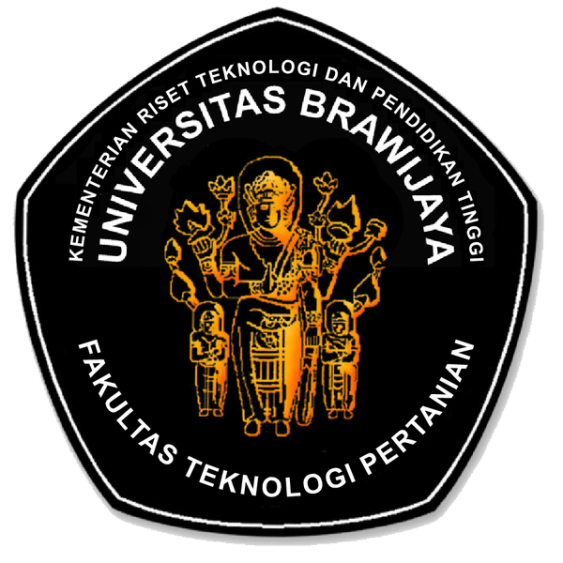 FAKULTAS TEKNOLOGI PERTANIANUNIVERSITAS BRAWIJAYAKode/No: 01000 07302FAKULTAS TEKNOLOGI PERTANIANUNIVERSITAS BRAWIJAYATanggal: 6 April 2017INSTRUKSI KERJA PENGUNAAN MESIN PEMARUTRevisi: 0INSTRUKSI KERJA PENGUNAAN MESIN PEMARUTHalaman: 1 dari 10ProsesPenanggungjawabPenanggungjawabPenanggungjawabTanggalProsesNamaJabatanTandatanganTanggal1. PerumusanRizky L.R. Silalahi, STP, M.ScKetua GJM FTP6 April 20172. PemeriksaanAgustin Krisna Wardana, STP, Wakil Dekan I FTP6 April 20173. PersetujuanDr. Ir. Sudarminto S.YDekan FTP6 April 20174. PenetapanDr. Ir. Sudarminto S.YDekan FTP6 April 20175. PengendalianRizky L.R. Silalahi, M.ScKetua GJM FTP6 April 2017